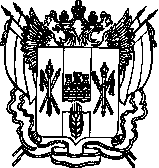 АДМИНИСТРАЦИИ ЦИМЛЯНСКОГО РАЙОНАПОСТАНОВЛЕНИЕ17.07.2018                         		  № 451                                           г. ЦимлянскО создании муниципальной межведомственнойкомиссии по подготовке образовательныхучреждений к началу нового 2018-2019 учебного годаВ целях обеспечения согласованного взаимодействия органов местного самоуправления, других заинтересованных организаций по своевременной и качественной подготовке образовательных учреждений к началу нового учебного года, Администрация Цимлянского района ПОСТАНОВЛЯЕТ:Создать муниципальную межведомственную комиссию по подготовке образовательных учреждений к началу нового 2018-2019 учебного года и утвердить ее состав, согласно приложению № 1.Утвердить Положение о муниципальной межведомственной комиссии по подготовке образовательных учреждений к началу нового 2018-2019 учебного года, согласно приложению № 2.Признать утратившим силу постановление Администрации Цимлянского района от 13.07.2017 № 456 «О создании муниципальной межведомственной комиссии по подготовке образовательных учреждений к началу нового 2017-2018 учебного года».Контроль за выполнением постановления возложить на заместителя главы Администрации Цимлянского района по социальной сфере                   Кузину С.Н.Глава Администрации                                                                                           Цимлянского района                          				      В.В. СветличныйПостановление вносит отдел образования Администрации Цимлянского районаПриложение № 1к постановлениюАдминистрации Цимлянского района от 17.07.2018 № 451Составмуниципальной межведомственной комиссиипо подготовке образовательных учреждений к началунового 2018-2019 учебного годаВерно: исполняющий обязанностиуправляющего делами                                                                        Н.К. ГетмановаПриложение № 2к постановлениюАдминистрации Цимлянского района от 17.07.2018 № 451ПОЛОЖЕНИЕо муниципальной межведомственной комиссии по подготовкеобразовательных учреждений к началу нового 2018-2019 учебного годаМуниципальная межведомственная комиссия по подготовке
образовательных учреждений к началу нового 2018-2019 учебного года (далее -
межведомственная комиссия) образована в целях обеспечения согласованного взаимодействия органов местного самоуправления, других заинтересованных организаций по своевременной и качественной подготовке образовательных учреждений к началу нового учебного года.В своей деятельности межведомственная комиссия руководствуется
действующим федеральным и областным законодательством, а также
настоящим Положением.Основными задачами межведомственной комиссии являются:обеспечение контроля за ходом подготовки к эксплуатации
образовательных учреждений городов и районов Ростовской области в осенне-зимний период;координация действий органов местного самоуправления и иных
заинтересованных организаций по подготовке образовательных учреждений к началу нового учебного года.В работе межведомственной комиссии в установленном порядке могут принимать участие специалисты, эксперты и представители различных организаций и учреждений, в сферу деятельности которых входят указанные вопросы.Основная форма работы межведомственной комиссии – заседания.На заседаниях рассматриваются и решаются вопросы, отнесенные к ведению межведомственной комиссии.Председатель межведомственной комиссии, а во время его отсутствия - заместитель, руководит деятельностью межведомственной комиссии, председательствует на заседаниях, планирует ее работу и осуществляет общий контроль за реализацией принятых решений.Заседания межведомственной комиссии проводятся по мере необходимости, но не реже одного раза в квартал.Заседание межведомственной комиссии считается правомочным, если на нем присутствует не менее половины ее членов. Повестка дня заседания межведомственной комиссии утверждается председателем межведомственной комиссии.Решения межведомственной комиссии принимаются путем голосования. Решение считается принятым, если за него проголосовало более половины из числа присутствующих на ее заседании членов, и оформляется протоколом.Протокол подписывается председательствующим на заседании. Особое мнение или несогласие с решением межведомственной комиссии излагается в письменном виде и приобщается к протоколу.Протоколы заседаний доводятся до сведения членов межведомственной комиссии в течение двух недель со дня проведения заседания.Межведомственная комиссия имеет право:запрашивать и получать от органов местного самоуправления, хозяйствующих субъектов документы, материалы и прочую информацию, необходимую для работы комиссии;приглашать на свои заседания представителей соответствующих органов и организаций по вопросу подготовки образовательных учреждений к началу нового учебного года;создавать рабочие группы по отдельным направлениям деятельности или для решения конкретных проблем по вопросам подготовки образовательных учреждений к началу нового учебного года;вносить Главе Цимлянского района предложения по вопросам, относящимся к компетенции межведомственной комиссии, требующим решения Главы Цимлянского района.Члены межведомственной комиссии и лица, участвующие в ее
заседаниях, обязаны не разглашать ставшую им известной информацию,
отнесенную к категории информации для служебного пользования.Верно: исполняющий обязанностиуправляющего делами                                                                        Н.К. ГетмановаПредседатель комиссии:Кузина Светлана Николаевна Кузина Светлана Николаевна - заместитель главы Администрации  Цимлянского района по социальной сфере.Заместитель председателя комиссии:Антипов Иван Викторович Секретарь комиссии:Малая Алла Юрьевна – Антипов Иван Викторович Секретарь комиссии:Малая Алла Юрьевна – - заведующий отделом образования    Администрации Цимлянского района.- заместитель заведующего отделом образования Администрации Цимлянского района.Члены комиссии:Ложкин Александр Васильевич  Ложкин Александр Васильевич  - начальник ОВО по г. Волгодонску – филиалу ФКГУ «Управления вневедомственной охраны войск национальной гвардии России по Ростовской области (по согласованию).Бебко Роман Александрович Бебко Роман Александрович - подполковник полиции, начальник ОП № 5 МУ МВД РФ «Волгодонское» (по согласованию).                                              Циринг Алексей Николаевич   Циринг Алексей Николаевич   - начальник отделения ОНД Цимлянскому   району Главного управления МЧС России  по Ростовской области (по согласованию).